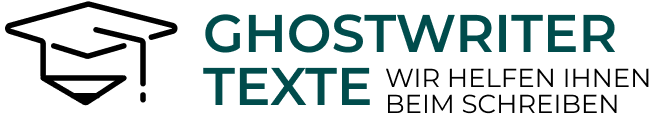 Gymnasium HildesheimFacharbeitTitel der ArbeitUntertitelverfasst vonKevin BaumLeistungskurs ErziehungswissenschaftenBetreuer: Prof. HoltzerAbgabetermin: 02.10.2022